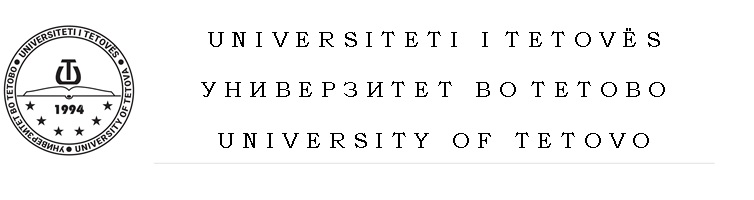 Drejtuar: Këshillit mësimor-shkencor tëFakultetit ________________________Lënda: Kërkesë për formimin e komisionit për mbrojtjen e temës së magjistraturësUnë, ______________________________, i/e lindur më ____________, kandidat për mbrojtjen e temës së magjistraturës të miratuar nga këshilli mësimor-shkencor i Fakultetit __________________________________, me numër vendimi ___________________________, kërkoj formimin e komisionit për mbrojtjen etemës së magjistraturës me titull:“________________________________________________________________________________”Studenti(emri dhe mbiemri)___________________________Bashkëngjitur:5 ekzemplarë të punimit të magjistraturësDorëzuar:-Arkivit;-Shërbimit studentor të ciklit II;Nr. / бр._________________Tetovë/Тетово, ________________________2018 г.Universiteti i Tetovës/УниверзитетвоТетовоRektorat, rr. Ilindenit, pn/Ректорат, ул. Илинденска - бб1200, Tetovë/Тетово